STRICTLY CONFIDENTIALST LAWRENCE COLLEGE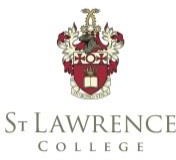 (Please complete this form in BLACK ink or typescript as it may be photocopied.)How we use your informationInformation on how St Lawrence College uses personal data is set out in the College's Privacy Notice, which can be found here https://www.slcuk.com/contact-us/job-vacanciesAppendix 1	Spent convictions and the DBS filtering rules Spent convictionsFiltering rulesCertain spent convictions and cautions are considered 'protected' and the DBS filtering rules mean that they are not included in a DBS certificate. Job applicants are not required to disclose protected convictions or cautions. If a protected conviction or caution is inadvertently disclosed the School will disregard that information when making a recruitment decision.You are therefore not required to disclose information about a spent criminal conviction imposed for an offence committed in the United Kingdom if you were over 18 years of age at the time of the offence and:11 years have elapsed since the date of the conviction;it did not result in a custodial sentence; andit was not imposed for a "specified offence".You are not required to disclose information about a spent caution issued for an offence committed in the United Kingdom if you were over 18 years of age at the time of the offence and:six years have elapsed since the date it was issued;and it was not issued for a “specified offence”.You are not required to disclose information about a spent criminal conviction imposed for an offence in the United Kingdom if you were under 18 years of age at the time of the offence and:five and a half years have elapsed since the date of the conviction;it did not result in a custodial sentence; andit was not imposed for a "specified offence".You are not required to disclose information about a caution issued for an offence committed in the United Kingdom if you were under 18 years of age at the time of the offence.The list of "specified offences" can be found at:https://www.gov.uk/government/publications/dbs-list-of-offences-that-will-never-be-filtered-from-a-criminal-record-check.POST APPLIED FOR:POST APPLIED FOR:POST APPLIED FOR:POST APPLIED FOR:POST APPLIED FOR:Section 1: Personal detailsSection 1: Personal detailsSection 1: Personal detailsSection 1: Personal detailsSection 1: Personal detailsTitle: Dr/Mr/Mrs/Miss/MsForenames:Surname:Surname:Surname:Date of birth:Date of birth:Former name:Former name:Former name:Date of birth:Date of birth:Preferred name:Preferred name:Preferred name:Teacher registration number (if applicable):Teacher registration number (if applicable):National Insurance number:National Insurance number:National Insurance number:Address:Address:Telephone number(s): Home:Work: Mobile:Email address:Telephone number(s): Home:Work: Mobile:Email address:Telephone number(s): Home:Work: Mobile:Email address:Are you eligible for employment in the UK?Are you eligible for employment in the UK?Are you eligible for employment in the UK?YesNoPlease provide details:Please provide details:Please provide details:Please provide details:Please provide details:Do you have Qualified Teacher status?Do you have Qualified Teacher status?Do you have Qualified Teacher status?YesNoHave you read the School's child protection policy? available at https://www.slcuk.com/contact-us/job-vacanciesHave you read the School's child protection policy? available at https://www.slcuk.com/contact-us/job-vacanciesHave you read the School's child protection policy? available at https://www.slcuk.com/contact-us/job-vacanciesYesNoSection 2: Sanctions, restrictions and prohibitionsSection 2: Sanctions, restrictions and prohibitionsSection 2: Sanctions, restrictions and prohibitionsSection 2: Sanctions, restrictions and prohibitionsSection 2: Sanctions, restrictions and prohibitionsSection 2: Sanctions, restrictions and prohibitionsSection 2: Sanctions, restrictions and prohibitionsSection 2: Sanctions, restrictions and prohibitionsHave you ever been referred to, or are you the subject of a sanction, restriction or prohibition issued by, the Teaching Regulation Agency (previously known as the National College for Teaching and Leadership (NCTL)), any equivalent body in the UK or a regulator of the teaching profession in any other country?Have you ever been referred to, or are you the subject of a sanction, restriction or prohibition issued by, the Teaching Regulation Agency (previously known as the National College for Teaching and Leadership (NCTL)), any equivalent body in the UK or a regulator of the teaching profession in any other country?Have you ever been referred to, or are you the subject of a sanction, restriction or prohibition issued by, the Teaching Regulation Agency (previously known as the National College for Teaching and Leadership (NCTL)), any equivalent body in the UK or a regulator of the teaching profession in any other country?Have you ever been referred to, or are you the subject of a sanction, restriction or prohibition issued by, the Teaching Regulation Agency (previously known as the National College for Teaching and Leadership (NCTL)), any equivalent body in the UK or a regulator of the teaching profession in any other country?Have you ever been referred to, or are you the subject of a sanction, restriction or prohibition issued by, the Teaching Regulation Agency (previously known as the National College for Teaching and Leadership (NCTL)), any equivalent body in the UK or a regulator of the teaching profession in any other country?YesYesNoHave you ever been referred to the Department for Education, or are you the subject of a direction under section 128 of the Education and Skills Act 2008 which prohibits, disqualifies or restricts you from being involved in the management of an independent school?Have you ever been referred to the Department for Education, or are you the subject of a direction under section 128 of the Education and Skills Act 2008 which prohibits, disqualifies or restricts you from being involved in the management of an independent school?Have you ever been referred to the Department for Education, or are you the subject of a direction under section 128 of the Education and Skills Act 2008 which prohibits, disqualifies or restricts you from being involved in the management of an independent school?Have you ever been referred to the Department for Education, or are you the subject of a direction under section 128 of the Education and Skills Act 2008 which prohibits, disqualifies or restricts you from being involved in the management of an independent school?Have you ever been referred to the Department for Education, or are you the subject of a direction under section 128 of the Education and Skills Act 2008 which prohibits, disqualifies or restricts you from being involved in the management of an independent school?YesYesNoHave you ever been the subject of a direction under section 142 of the Education Act 2002?Have you ever been the subject of a direction under section 142 of the Education Act 2002?Have you ever been the subject of a direction under section 142 of the Education Act 2002?Have you ever been the subject of a direction under section 142 of the Education Act 2002?Have you ever been the subject of a direction under section 142 of the Education Act 2002?YesYesNoIf answering "Yes" to any of the questions in Section 2 please provide details on a separate sheet and send this in a sealed envelope marked "confidential" with your application form.If answering "Yes" to any of the questions in Section 2 please provide details on a separate sheet and send this in a sealed envelope marked "confidential" with your application form.If answering "Yes" to any of the questions in Section 2 please provide details on a separate sheet and send this in a sealed envelope marked "confidential" with your application form.If answering "Yes" to any of the questions in Section 2 please provide details on a separate sheet and send this in a sealed envelope marked "confidential" with your application form.If answering "Yes" to any of the questions in Section 2 please provide details on a separate sheet and send this in a sealed envelope marked "confidential" with your application form.If answering "Yes" to any of the questions in Section 2 please provide details on a separate sheet and send this in a sealed envelope marked "confidential" with your application form.If answering "Yes" to any of the questions in Section 2 please provide details on a separate sheet and send this in a sealed envelope marked "confidential" with your application form.If answering "Yes" to any of the questions in Section 2 please provide details on a separate sheet and send this in a sealed envelope marked "confidential" with your application form.Section 3: Education  - Please start with most recentSection 3: Education  - Please start with most recentSection 3: Education  - Please start with most recentSection 3: Education  - Please start with most recentSection 3: Education  - Please start with most recentSection 3: Education  - Please start with most recentSection 3: Education  - Please start with most recentSection 3: Education  - Please start with most recentName of school/college/universityDates of attendanceDates of attendanceDates of attendanceExaminationsExaminationsExaminationsExaminationsName of school/college/universityDates of attendanceDates of attendanceDates of attendanceSubjectResultDateAwarding bodyFrom:dd / mm / yydd / mm / yydd / mm / yyTo:dd / mm / yydd / mm / yydd / mm / yyFrom:dd / mm / yydd / mm / yydd / mm / yyTo:dd / mm / yydd / mm / yydd / mm / yyFrom:dd / mm / yydd / mm / yydd / mm / yyTo:dd / mm / yydd / mm / yydd / mm / yySection 5: EmploymentSection 5: EmploymentSection 5: EmploymentSection 5: EmploymentSection 5: EmploymentCurrent / most recent employer:Current / most recent employer:Current / most recent employer:Current / most recent employer:Current / most recent employer:Current / most recent employer's address:Current / most recent employer's address:Current / most recent employer's address:Current / most recent employer's address:Current / most recent employer's address:Current / most recent job title:Current / most recent job title:Current / most recent job title:Current / most recent job title:Current / most recent job title:Date started:Date employment ended (if applicable):Date employment ended (if applicable):Current salary / salary on leaving:Current salary / salary on leaving:Do you / did you receive any employee benefits?Do you / did you receive any employee benefits?YesYesNoIf so, please provide details of these:If so, please provide details of these:If so, please provide details of these:If so, please provide details of these:If so, please provide details of these:Reason for seeking other employment:Reason for seeking other employment:Reason for seeking other employment:Reason for seeking other employment:Reason for seeking other employment:Please state when you would be available to take up employment if offered:Please state when you would be available to take up employment if offered:Please state when you would be available to take up employment if offered:Please state when you would be available to take up employment if offered:Please state when you would be available to take up employment if offered:Section 6: Previous employment and / or activities since leaving secondary educationPlease continue on a separate sheet if necessarySection 6: Previous employment and / or activities since leaving secondary educationPlease continue on a separate sheet if necessarySection 6: Previous employment and / or activities since leaving secondary educationPlease continue on a separate sheet if necessarySection 6: Previous employment and / or activities since leaving secondary educationPlease continue on a separate sheet if necessarySection 6: Previous employment and / or activities since leaving secondary educationPlease continue on a separate sheet if necessarySection 6: Previous employment and / or activities since leaving secondary educationPlease continue on a separate sheet if necessaryDatesDatesDatesName and address of employerPosition held and / or dutiesReason for leavingFrom:From:From:dd / mm / yydd / mm / yydd / mm / yyTo:To:To:dd / mm / yydd / mm / yydd / mm / yyFrom:From:From:dd / mm / yydd / mm / yydd / mm / yyTo:To:To:dd / mm / yydd / mm / yydd / mm / yyFrom:From:From:dd / mm / yydd / mm / yydd / mm / yyTo:To:To:dd / mm / yydd / mm / yydd / mm / yySection 7: Gaps in your employmentIf there are any gaps in your employment history, e.g. looking after children, sabbatical year, please give details and dates.Section 7: Gaps in your employmentIf there are any gaps in your employment history, e.g. looking after children, sabbatical year, please give details and dates.Section 7: Gaps in your employmentIf there are any gaps in your employment history, e.g. looking after children, sabbatical year, please give details and dates.Section 7: Gaps in your employmentIf there are any gaps in your employment history, e.g. looking after children, sabbatical year, please give details and dates.Section 7: Gaps in your employmentIf there are any gaps in your employment history, e.g. looking after children, sabbatical year, please give details and dates.Section 7: Gaps in your employmentIf there are any gaps in your employment history, e.g. looking after children, sabbatical year, please give details and dates.Section 8: InterestsPlease give details of your interests, hobbies or skills - in particular any which could be of benefit to the School for the purposes of enriching its extra-curricular activity.Section 9: SuitabilityPlease give your reasons for applying for this post and say why you believe you are suitable for the position. Study the job description and person specification and describe any experience and skills you have gained in other jobs or similar environments which demonstrate your ability and aptitude to undertake the duties of the post. Continue on a separate sheet if necessary.Section 10: Criminal recordSection 10: Criminal recordSection 10: Criminal recordThe School applies for an Enhanced Disclosure from the Disclosure and Barring Service (DBS), including a Children's Barred List check for all positions at the School which amount to regulated activity. It is unlawful for the School to employ anyone who is barred from working with children. It is a criminal offence for any person who is barred from working with children to attempt to apply for a position at the School. If you are successful in your application you will be required to complete a DBS Disclosure Application Form. Employment with the School is conditional upon the School being satisfied with the result of the Enhanced DBS Disclosure. Any information disclosed will be handled in accordance with any guidance and / or code of practice published by the DBS.The School is exempt from the Rehabilitation of Offenders Act 1974 and is therefore permitted to ask job applicants to declare all convictions and cautions (including those which would normally be considered "spent") in order to assess their suitability to work with children. However, you are not required to disclose a caution or conviction for an offence committed in the United Kingdom if it has been filtered in accordance with the DBS filtering rules (see Appendix 1 to this form. If you have a criminal record this will not automatically debar you from employment. Instead, each case will be assessed fairly by reference to the School's objective assessment procedure set out in the School's recruitment, selection and disclosure policy and procedure.It is a condition of your application that you answer the questions below. Before doing so please read Appendix 1.The School applies for an Enhanced Disclosure from the Disclosure and Barring Service (DBS), including a Children's Barred List check for all positions at the School which amount to regulated activity. It is unlawful for the School to employ anyone who is barred from working with children. It is a criminal offence for any person who is barred from working with children to attempt to apply for a position at the School. If you are successful in your application you will be required to complete a DBS Disclosure Application Form. Employment with the School is conditional upon the School being satisfied with the result of the Enhanced DBS Disclosure. Any information disclosed will be handled in accordance with any guidance and / or code of practice published by the DBS.The School is exempt from the Rehabilitation of Offenders Act 1974 and is therefore permitted to ask job applicants to declare all convictions and cautions (including those which would normally be considered "spent") in order to assess their suitability to work with children. However, you are not required to disclose a caution or conviction for an offence committed in the United Kingdom if it has been filtered in accordance with the DBS filtering rules (see Appendix 1 to this form. If you have a criminal record this will not automatically debar you from employment. Instead, each case will be assessed fairly by reference to the School's objective assessment procedure set out in the School's recruitment, selection and disclosure policy and procedure.It is a condition of your application that you answer the questions below. Before doing so please read Appendix 1.The School applies for an Enhanced Disclosure from the Disclosure and Barring Service (DBS), including a Children's Barred List check for all positions at the School which amount to regulated activity. It is unlawful for the School to employ anyone who is barred from working with children. It is a criminal offence for any person who is barred from working with children to attempt to apply for a position at the School. If you are successful in your application you will be required to complete a DBS Disclosure Application Form. Employment with the School is conditional upon the School being satisfied with the result of the Enhanced DBS Disclosure. Any information disclosed will be handled in accordance with any guidance and / or code of practice published by the DBS.The School is exempt from the Rehabilitation of Offenders Act 1974 and is therefore permitted to ask job applicants to declare all convictions and cautions (including those which would normally be considered "spent") in order to assess their suitability to work with children. However, you are not required to disclose a caution or conviction for an offence committed in the United Kingdom if it has been filtered in accordance with the DBS filtering rules (see Appendix 1 to this form. If you have a criminal record this will not automatically debar you from employment. Instead, each case will be assessed fairly by reference to the School's objective assessment procedure set out in the School's recruitment, selection and disclosure policy and procedure.It is a condition of your application that you answer the questions below. Before doing so please read Appendix 1.Have you received a caution for, or been convicted of, any criminal offence whether in the United Kingdom or in another country? You are not required to disclose a caution or conviction for an offence committed in the United Kingdom which is subject to the DBS filtering rules (see Appendix 1).YesNoIs there any relevant court action pending against you?YesNoIf answering "YES" to any of the above, please provide details on a separate sheet and send this in a sealed envelope marked "confidential" with your application form.If answering "YES" to any of the above, please provide details on a separate sheet and send this in a sealed envelope marked "confidential" with your application form.If answering "YES" to any of the above, please provide details on a separate sheet and send this in a sealed envelope marked "confidential" with your application form.Have you ever lived or worked abroad for more than 3 months?YesNoIf you have lived or worked abroad in the last five years, you are required to produce an overseas Criminal Records check from that country covering the period of your residence. If you do not have an overseas Criminal Record check, you should apply for one immediately. Appointments are subject to an overseas Criminal Record checkbeing obtained.If you have lived or worked abroad in the last five years, you are required to produce an overseas Criminal Records check from that country covering the period of your residence. If you do not have an overseas Criminal Record check, you should apply for one immediately. Appointments are subject to an overseas Criminal Record checkbeing obtained.If you have lived or worked abroad in the last five years, you are required to produce an overseas Criminal Records check from that country covering the period of your residence. If you do not have an overseas Criminal Record check, you should apply for one immediately. Appointments are subject to an overseas Criminal Record checkbeing obtained.If answering "YES", please provide details here:If answering "YES", please provide details here:If answering "YES", please provide details here:Have you any family or close relationship to a pupil, employee or governor?YesNoIf answering "YES", please provide details here:If answering "YES", please provide details here:If answering "YES", please provide details here:Section 11: ReferencesPlease supply the names and contact details of two people who we may contact for references. One of these must be your current or most recent employer. If your current / most recent employment does / did not involve work with children, then your second referee should be from your employer with whom you most recently worked with children. Neither referee should be a relative or someone known to you solely as a friend. The School intends to take up references on all shortlisted candidates before interview. The School reserves the right to take up references from any previous employer.If the School receives a factual reference i.e. one which contains only limited information about you, additional references may be sought.If you have previously worked overseas the School may take up references from your overseas employers. The School may also telephone your referees in order to verify the reference they have provided.Section 11: ReferencesPlease supply the names and contact details of two people who we may contact for references. One of these must be your current or most recent employer. If your current / most recent employment does / did not involve work with children, then your second referee should be from your employer with whom you most recently worked with children. Neither referee should be a relative or someone known to you solely as a friend. The School intends to take up references on all shortlisted candidates before interview. The School reserves the right to take up references from any previous employer.If the School receives a factual reference i.e. one which contains only limited information about you, additional references may be sought.If you have previously worked overseas the School may take up references from your overseas employers. The School may also telephone your referees in order to verify the reference they have provided.Section 11: ReferencesPlease supply the names and contact details of two people who we may contact for references. One of these must be your current or most recent employer. If your current / most recent employment does / did not involve work with children, then your second referee should be from your employer with whom you most recently worked with children. Neither referee should be a relative or someone known to you solely as a friend. The School intends to take up references on all shortlisted candidates before interview. The School reserves the right to take up references from any previous employer.If the School receives a factual reference i.e. one which contains only limited information about you, additional references may be sought.If you have previously worked overseas the School may take up references from your overseas employers. The School may also telephone your referees in order to verify the reference they have provided.Section 11: ReferencesPlease supply the names and contact details of two people who we may contact for references. One of these must be your current or most recent employer. If your current / most recent employment does / did not involve work with children, then your second referee should be from your employer with whom you most recently worked with children. Neither referee should be a relative or someone known to you solely as a friend. The School intends to take up references on all shortlisted candidates before interview. The School reserves the right to take up references from any previous employer.If the School receives a factual reference i.e. one which contains only limited information about you, additional references may be sought.If you have previously worked overseas the School may take up references from your overseas employers. The School may also telephone your referees in order to verify the reference they have provided.Referee 1Referee 2Name:Name:Organisation:Organisation:Address:Address:Telephone number:Email address:Telephone number:Email address:Occupation:Occupation:May we contact prior to Interview?May we contact prior to Interview?May we contact prior to interview?May we contact prior to interview?YesNoYesNoSection 12: RecruitmentSection 12: RecruitmentSection 12: RecruitmentSection 12: RecruitmentIt is St Lawrence College’s policy to employ the best qualified personnel and to provide equal opportunity for the advancement of employees including promotion and training and not to discriminate against any person because of their race, colour, national or ethnic origin, sex, sexual orientation, marital or civil partnership status, religion or religious belief, disability or age. All new appointments are subject to a probationary period.St Lawrence College is committed to safeguarding and promoting the welfare of children and young people and expects all staff and volunteers to share this commitment.Copies of the St Lawrence College recruitment policy and child protection policy are available for from the College’s website. Please take the time to read them.If your application is successful, the College will retain the information provided in this form (together with any attachments) on your personnel file. If your application is unsuccessful, all documentation relating to your application will normally be confidentially destroyed six months after the date on which you are notified of the outcome. Please refer to the College's retention of records policy for further detail on how such information is retained by St Lawrence College.It is St Lawrence College’s policy to employ the best qualified personnel and to provide equal opportunity for the advancement of employees including promotion and training and not to discriminate against any person because of their race, colour, national or ethnic origin, sex, sexual orientation, marital or civil partnership status, religion or religious belief, disability or age. All new appointments are subject to a probationary period.St Lawrence College is committed to safeguarding and promoting the welfare of children and young people and expects all staff and volunteers to share this commitment.Copies of the St Lawrence College recruitment policy and child protection policy are available for from the College’s website. Please take the time to read them.If your application is successful, the College will retain the information provided in this form (together with any attachments) on your personnel file. If your application is unsuccessful, all documentation relating to your application will normally be confidentially destroyed six months after the date on which you are notified of the outcome. Please refer to the College's retention of records policy for further detail on how such information is retained by St Lawrence College.It is St Lawrence College’s policy to employ the best qualified personnel and to provide equal opportunity for the advancement of employees including promotion and training and not to discriminate against any person because of their race, colour, national or ethnic origin, sex, sexual orientation, marital or civil partnership status, religion or religious belief, disability or age. All new appointments are subject to a probationary period.St Lawrence College is committed to safeguarding and promoting the welfare of children and young people and expects all staff and volunteers to share this commitment.Copies of the St Lawrence College recruitment policy and child protection policy are available for from the College’s website. Please take the time to read them.If your application is successful, the College will retain the information provided in this form (together with any attachments) on your personnel file. If your application is unsuccessful, all documentation relating to your application will normally be confidentially destroyed six months after the date on which you are notified of the outcome. Please refer to the College's retention of records policy for further detail on how such information is retained by St Lawrence College.It is St Lawrence College’s policy to employ the best qualified personnel and to provide equal opportunity for the advancement of employees including promotion and training and not to discriminate against any person because of their race, colour, national or ethnic origin, sex, sexual orientation, marital or civil partnership status, religion or religious belief, disability or age. All new appointments are subject to a probationary period.St Lawrence College is committed to safeguarding and promoting the welfare of children and young people and expects all staff and volunteers to share this commitment.Copies of the St Lawrence College recruitment policy and child protection policy are available for from the College’s website. Please take the time to read them.If your application is successful, the College will retain the information provided in this form (together with any attachments) on your personnel file. If your application is unsuccessful, all documentation relating to your application will normally be confidentially destroyed six months after the date on which you are notified of the outcome. Please refer to the College's retention of records policy for further detail on how such information is retained by St Lawrence College.Section 13: DeclarationI confirm that the information I have given on this application form is true and correct to the best of my knowledge.I confirm that I am not named on the Children's Barred List or otherwise disqualified from working with children.I understand that providing false information is an offence which could result in my application being rejected or (if the false information comes to light after my appointment) summary dismissal and may amount to a criminal offence.I confirm that, to the best of my knowledge, I am not disqualified from working in early years provision or later years provision with children under the age of eight.Signed:Date:Where this form is submitted electronically and without signature, electronic receipt of this form by the College will be deemed equivalent to submission of a signed version and will constitute confirmation of the declaration at Section 13.Relevant order (include conditional discharge orders, restraining orders, hospital orders, bind overs, referral orders, care orders and any order imposing a disqualification, disability, prohibition or other penalty not mentioned in this table)End of the order or, if no date given, 2 years from the date of conviction - unless the order states’unlimited’, ’indefinitely’ or ’until further order’ as in these cases it will remain unspentEnd of the order or, if no date given, 2 years from the date of conviction - unless the order states’unlimited’, ’indefinitely’ or ’until further order’ as in these cases it will remain unspent rSimple caution, youth cautionSpent immediatelySpent immediatelyConditional cautions youth conditional caution3 months or when caution ceases to have effect if earlier3 months or when caution ceases to have effect if earlier